03.12.2021 г. №94РОССИЙСКАЯ ФЕДЕРАЦИЯИРКУТСКАЯ ОБЛАСТЬНИЖНЕУДИНСКИЙ РАЙОНКАМЕНСКОЕ СЕЛЬСКОЕ ПОСЕЛЕНИЕАДМИНИСТРАЦИЯПОСТАНОВЛЕНИЕОБ УТВЕРЖДЕНИИ ПРОГНОЗА СОЦИАЛЬНО-ЭКОНОМИЧЕСКОГО РАЗВИТИЯ КАМЕНСКОГО МУНИЦИПАЛЬНОГО ОБРАЗОВАНИЯ НА СРЕДНЕСРОЧНЫЙ ПЕРИОДВ соответствии с требованиями статей 28, 35 Федерального закона от 06.10.2003 №131-ФЗ «Об общих принципах организации местного с управления в Российской Федерации», ст. 13 Федерального закона от 28.06.2014 г. №172-ФЗ «О стратегическом планировании в Российской Федерации», Уставом Каменского муниципального образования администрация Каменского  муниципального образованияПОСТАНОВЛЯЕТ:1. Утвердить Прогноз социально-экономического развития Каменского муниципального образования на среднесрочный период.2. Опубликовать настоящее постановление в Вестник Каменского сельского поселения и разместить на официальном сайте администрации Каменского муниципального образования www.kamenka-mo.ru.3. Контроль за исполнением настоящего постановления оставляю за собой.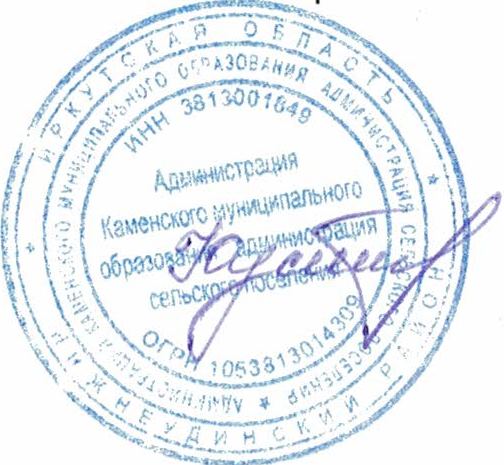 Глава Каменского муниципального образованияКустодеева О.В. Приложение №1к постановлению администрацииКаменского муниципального образованияот 03.12.2021 г. №94